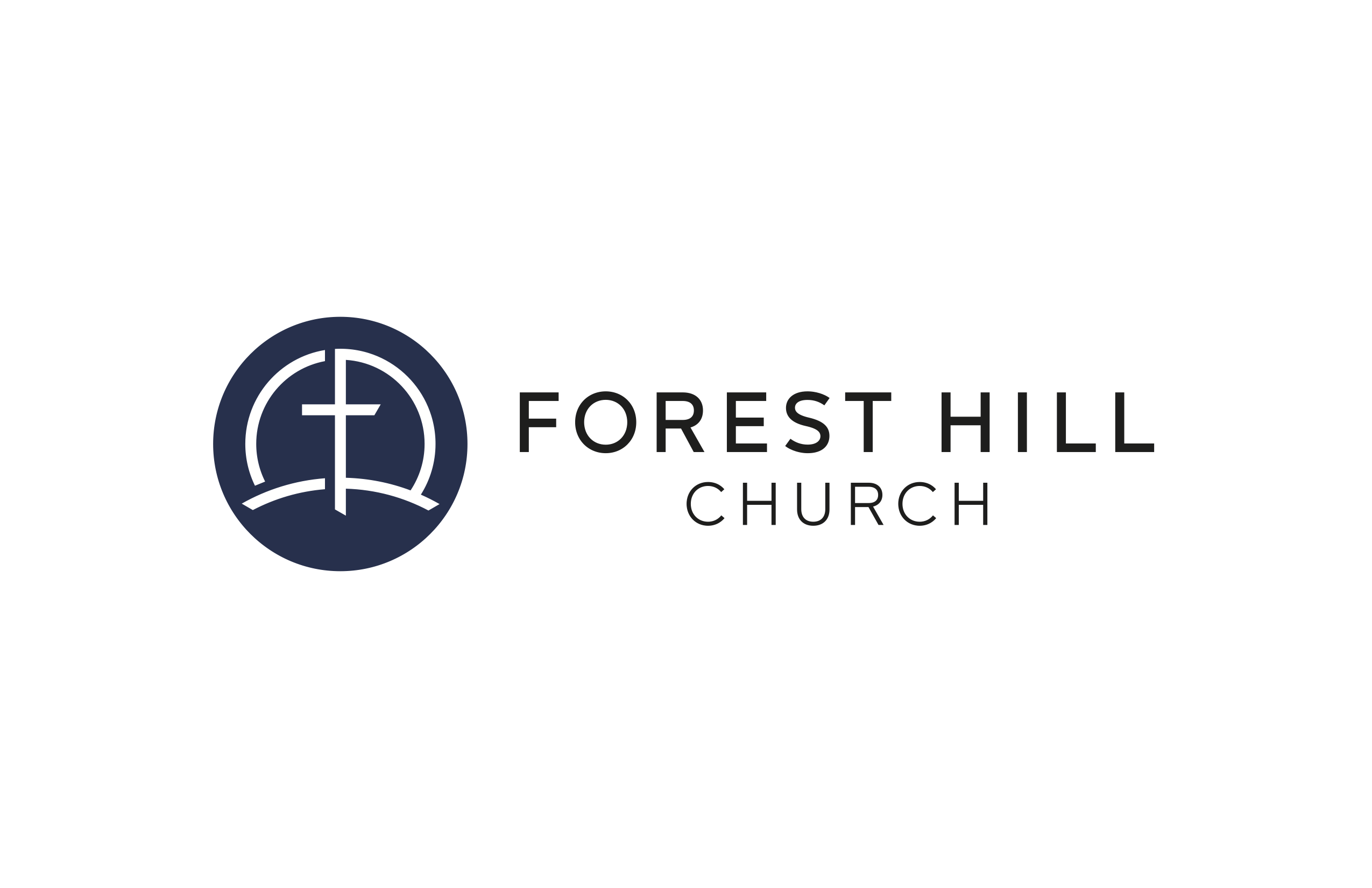 FHC & SAM WaiversThe FHC & SAM Liability Waivers are required and must be completed online. Even if you have traveled on other GoGlobal trips, new forms must be filled out for each trip.https://na3.docusign.net/Member/PowerFormSigning.aspx?PowerFormId=20b256e0-6f92-4baa-a722-4dee49399914If you have any questions, please contact Alison Gamble at Alison.Gamble@foresthill.org. 